Midlands BATOD Twilight MeetingTuesday 3rd July 20185 – 6.30 pmFinham Park 2 School, Torrington Avenue, Coventry, CV4 9WT'Are you teaching resilience skills this term?'Whether you are or not, come and hear Catherine Walker talk about this interesting subject. Catherine, a teacher of the deaf in Wales, is currently writing her PhD on this topic. She will also introduce us to ideas and resources for supporting PSE development. 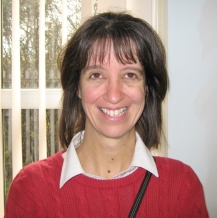 An opportunity to meet and network with local colleagues over light refreshments.Please come and support this event and bring your colleagues too! BATOD members: free			Non-BATOD members: £5Kindly hosted by the Coventry Sensory Team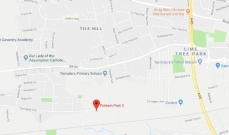 Please enter via the main school receptionFacebook page: Midlands BATOD